Sisekaitseakadeemia 2022/2023. õppeaastaKROSSIJOOKSU  MEISTRIVÕISTLUSTE J U H E N DI  EESMÄRKPakkuda akadeemia õppuritele ja töötajatele sportimis- ning liikumismotivatsiooniSelgitada Sisekaitseakadeemia 2022/2023. õppeaasta paremad individuaalvõistlejad ja võistkonnad krossijooksus.II AEG JA KOHTTEISIPÄEVAL, 20. septembril algusega kell 10.00 Pirita terviseradadel. Stardipaik on Pirita spordikeskusest/velotrekist paarsada meetrit mööda suusaraja põhja Lükati silla suunas.III  VÕISTLUSDISTANTS ON naistele 2 ja meestele 3 kilomeetrit. Joostakse 1 km pikkusel ringil.Kuna spordipäeval osalemine on õppetöö osana kohustuslik, siis ootame enamikku õppureist ning paljusid töötajaid jooksma, viimane naiste ja meeste start on mõeldud kiirkõndijatele. Liikumisest vabastatuid palume appi kohtunikeks nii jooksuraja äärde kui spordisaalide võistluste juurde. Kohtunikuna tegutsejail võtta ühendust spordijuhiga.IV  OSAVÕTJADOsa võivad võtta kõik akadeemia õppurid ja töötajad, kes vastavad kehtivatele Sisekaitseakadeemia õppekeskuses viibimise tingimustele.V  VÕITJATE SELGITAMINEIndividuaalne paremus selgitatakse vastavalt distantsi läbimise ajale. Võistkondlik paremusjärjestus selgitatakse võistkonna mees- ja naisvõistlejate teenitud individuaalsete punktide liitmisega:1. koht	nii palju punkte, kui palju võistlejaid vastaval distantsil osaleb2. koht	1 punkt vähem, kui 1. koha võistlejal, jneVõidab suurima punktisumma kogunud võistkond, võrdsete punktide korral otsustab paremuse individuaalne parem koht. Võistkondlikku arvestust peetakse kolledžite, töötajate ja sisejulgeoleku magistrantide vahel.VI  AUTASUSTAMINEMedalitega autasustatakse individuaalseid esikolmikuid ja rändkarikaga võistkondlikku võitjat. VII ÜLDKÜSIMUSEDVõistlustel juhindutakse Eesti Vabariigis kehtivatest võistlusmäärustest. Võistluste käigus üles kerkinud küsimused lahendatakse kohtunike kogu poolt.VIII REGISTREERIMINEJooksudesse registreerimine ja numbrite jagamine võistluste stardipaigas 20. septembril alates kell 9.30.Lisainfo epp.jalakas@sisekaitse.ee.Orienteeruv ajakava:9.15 ühine liikumine akadeemiast jooksurajale naiste startideksAlates 9.30 – numbrite jagamine jooksjatele ja raja tutvustus10.00 – N 2 km 1. jooks10.15 – N 2 km 2. jooks10.30 – N 2 km kiirkõndAlates 10.15 numbrite jagamine meestele11.00 – M 3 km 1. jooks11.20 – M 3 km 2. jooks11.40 – M 3 km kiirkõndPalume kohale tulla 15-30 min enne starti!JOOKSURAJA SKEEM: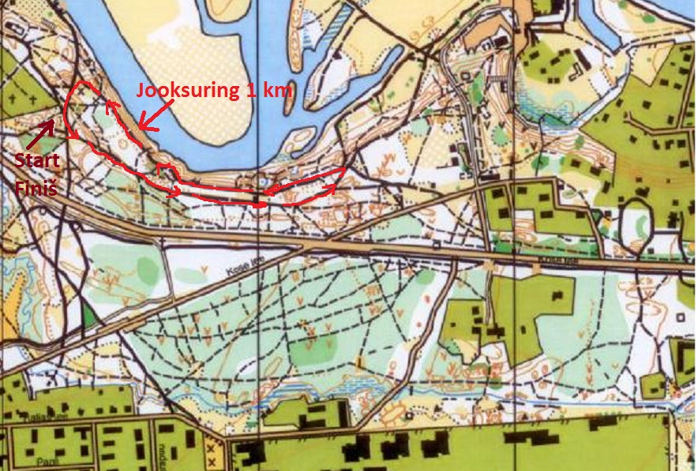 